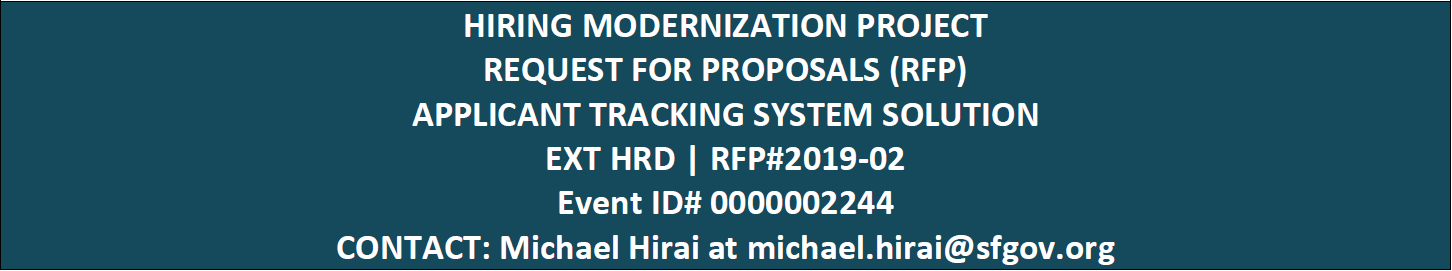 This Release and Waiver of Liability (hereinafter the “Release”) is entered into between the City and County of San Francisco through its Department of Human Resources and ______________________________, a Proposer.RECITALS1. The City and County of San Francisco through its Department of Human Resources has issued aRequest for Proposals for the Project, with a requirement that Proposer submit certain information to demonstrate their experience and qualifications to perform the Project.2. In accordance with the Request for Proposals, the Proposer has submitted information pertaining to its experience and qualifications, including a list of projects and project representatives as references for its experience and qualifications.3. The City seeks candid comments on the Proposer’s performance on the listed projects from the project representatives.RELEASE AND WAIVERThe Proposer hereby fully and forever releases, exonerates, discharges, and covenants not to sue, the City, its commissions and boards, officers and employees, and all individuals and entities furnishing comments on Proposer’s performance, from and for, and does hereby waive, any and all claims, causes of action, demands, damages and any and all other liabilities of any kind or description, in law, equity, or otherwise, arising out of information furnished about Proposer’s performance on the projects that Proposer has identified pursuant to Recital number 2, above.INTENDED BENEFICIARIESThe City, its commissions and boards, officers and employees and all individuals and entities furnishing any information relating to Proposer’s qualifications are intended beneficiaries of this Release and Waiver and are entitled to enforce its terms._________________________________________________			___________________Proposer’s Authorized Representative Signature					Date